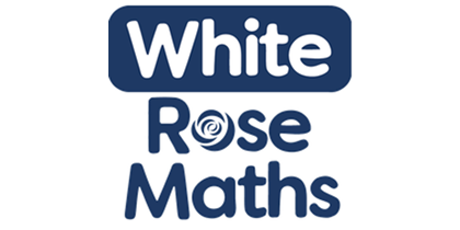 Link to online learning 

Please follow the following link to find this week’s learning sessions:


https://whiterosemaths.com/homelearning/year-2/week-2/Resources for this weeks WRH sheets can be located on SeeSaw 